السيرة الذاتيةالاسم :-          خالد محمد بريسم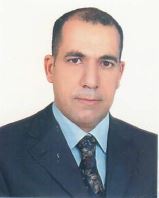 اللقب العلمي :-  مدرسالشهادة :     - دكتوراة  هندسةالاختصاص :  - تكنولوجيا الخرسانةالجهة المانحة للشهادة :-  جامعة البنى التحتية كولالمبورالدولة المانحة للشهادة :- ماليزياعدد البحوث المنشورة :- 10عدد المؤتمرات المشارك بها :- 8البريد الالكتروني الجامعي: :- inm.khld@atu.edu.iqالبريد الالكتروني الشخصي: khalidbreseem@yahoo.com, khalidkhalid248@gmail.comرقم الهاتف: 009647715997161المساهمة في المواقع البحثية:Research Gate: - Khalid Mohammed Breesem (https://www.researchgate.net/profile/Khalid_Breesem3)ORCID: - Khalid Mohammed Breesem/(https://orcid.org/my-orcid)                https://orcid.org/0000-0002-3227-321XGoogle Scholar: - Khalid Mohammed Breesem	(https://scholar.google.com/citations?user=k4njdWIAAAAJ&hl=en&oi=ao)Publons:- Khalid Mohammed Breesem (https://publons.com/dashboard/summary/)ARID: - Khalid Mohammed Breesem (https://portal.arid.my/)Mendeley: - Khalid Mohammed Breesem (https://www.mendeley.com/newsfeed)Scopus: - Khalid Mohammed Breesem ((https://www.scopus.com/home.uri)Curriculum Vitae (C.V)           Name: - Dr. CEng. Khalid Mohammed Breesem 	Scientific title: - LecturerCertificate: - Ph.DSpecialization: - Concrete TechnologyUniversity of Graduate: - Infrastructure University Kuala Lumpur Country of Certificate: - MalaysiaPublications: - 10Conferences: - 8University E-mail:- inm.khld@atu.edu.iqPersonal E-mail:- khalidbreseem@yahoo.com, khalidkhalid248@gmail.comMobile No. : - 009647715997161Research Sites:-Research Gate: - Khalid Mohammed Breesem (https://www.researchgate.net/profile/Khalid_Breesem3)ORCID: - Khalid Mohammed Breesem/(https://orcid.org/my-orcid)                https://orcid.org/0000-0002-3227-321XGoogle Scholar: - Khalid Mohammed Breesem	(https://scholar.google.com/citations?user=k4njdWIAAAAJ&hl=en&oi=ao)Publons:- Khalid Mohammed Breesem (https://publons.com/dashboard/summary/)ARID: - Khalid Mohammed Breesem (https://portal.arid.my/)Mendeley: - Khalid Mohammed Breesem (https://www.mendeley.com/newsfeed)Scopus: - Khalid Mohammed Breesem (https://www.scopus.com/home.uri)